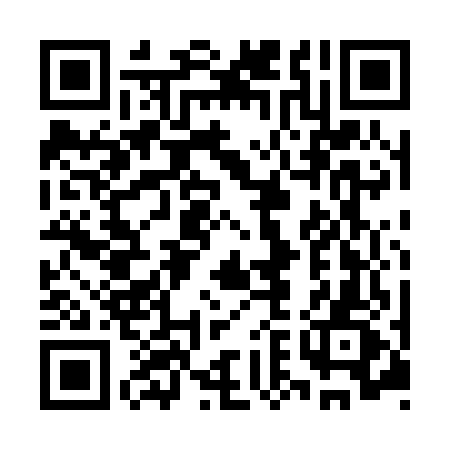 Prayer times for Carmen de Patagones, ArgentinaMon 1 Apr 2024 - Tue 30 Apr 2024High Latitude Method: NonePrayer Calculation Method: Muslim World LeagueAsar Calculation Method: ShafiPrayer times provided by https://www.salahtimes.comDateDayFajrSunriseDhuhrAsrMaghribIsha1Mon5:577:281:164:307:038:282Tue5:587:291:154:297:018:273Wed5:597:301:154:286:598:254Thu6:007:311:154:266:588:235Fri6:017:321:144:256:568:226Sat6:027:331:144:246:548:207Sun6:037:341:144:236:538:198Mon6:047:351:144:226:518:179Tue6:057:361:134:206:508:1510Wed6:067:371:134:196:488:1411Thu6:077:381:134:186:478:1212Fri6:087:391:124:176:458:1113Sat6:097:401:124:166:448:0914Sun6:107:411:124:146:428:0815Mon6:117:421:124:136:418:0716Tue6:127:431:124:126:398:0517Wed6:137:441:114:116:388:0418Thu6:147:451:114:106:368:0219Fri6:157:461:114:086:358:0120Sat6:167:481:114:076:338:0021Sun6:177:491:104:066:327:5822Mon6:187:501:104:056:307:5723Tue6:197:511:104:046:297:5624Wed6:197:521:104:036:287:5425Thu6:207:531:104:026:267:5326Fri6:217:541:104:016:257:5227Sat6:227:551:094:006:247:5128Sun6:237:561:093:596:227:5029Mon6:247:571:093:576:217:4830Tue6:257:581:093:566:207:47